Российская Федерация                                                                                    Оросой Холбоото Улас                                                                 Республика Бурятия                                                                                                           Буряад УласМуйский район                                                                                                                 Муяын аймагАдминистрация муниципального образования                             «Муяын худеегэй захиргаан»сельское поселение                                                                            гэhэн сомонйнютагазасагай«Муйская сельская администрация»                                                      байгууламжын захиргаан___________________________________________________________________________________               671574, Республика Бурятия, Муйский район,  п. Усть-Муя, ул. Школьная     д.3Тел/факс 8(30132) 56223, E-mail:adm.um05@mail. ru Официальный сайт:www.  adm- muya.ru_____________________________________________________________________________ПОСТАНОВЛЕНИЕ № 1126 апреля 2021 г. Об утверждении Порядка формированияперечня и оценки налоговых расходовМО СП «Муйская сельская администрация»В целях реализации положений статьи 174.3 Бюджетного кодекса Российской Федерации, постановления Правительства Российской Федерации от 22.06.2019 № 796 «Об общих требованиях к оценке налоговых расходов субъектов Российской Федерации и муниципальных образований», постановления Правительства МО СП «Муйская сельская администрация» от 06.12.2019г. №646 «Об утверждении Порядка формирования перечня налоговых расходов МО СП «Муйская сельская администрация» и оценки налоговых расходов МО СП «Муйская сельская администрация»»ПОСТАНОВЛЯЮ:1. Утвердить Порядок формирования перечня налоговых расходов МО СП «Муйская сельская администрация» и оценки налоговых расходов МО СП «Муйская сельская администрация» согласно приложению к настоящему постановлению.2. Настоящее постановление подлежит размещению на официальном сайте  МО СП «Муйская сельская администрация».  3. Настоящее постановление вступает в силу со дня его обнародования.4. Контроль за исполнением настоящего постановления оставляю за собой.Глава сельского поселения                                               В.П. Васянович Приложениек постановлению администрации МО СП «Муйская сельская администрация»от 26.04. 2021г. № 11                                                                                       ПОРЯДОКФОРМИРОВАНИЯ ПЕРЕЧНЯ НАЛОГОВЫХ РАСХОДОВ МО СП «МУЙСКАЯ СЕЛЬСКАЯ АДМИНИСТРАЦИЯ» И ОЦЕНКИ НАЛОГОВЫХ РАСХОДОВ МО СП «МУЙСКАЯ СЕЛЬСКАЯ АДМИНИСТРАЦИЯ»                                                                               I. Общие положения1.1. Настоящий Порядок определяет правила формирования перечня налоговых расходов и оценки налоговых расходов муниципального образования сельское поселение «Муйская сельская администрация» (далее -  МО СП «Муйская сельская администрация»).1.2. В настоящем Порядке применяются следующие термины и понятия:- куратор налогового расхода –   администрация   МО СП «Муйская сельская администрация»,   ответственная в соответствии с полномочиями, установленными нормативными правовыми актами, за достижение соответствующих налоговому расходу целей муниципальной программы МО СП «Муйская сельская администрация» (ее структурных элементов) и (или) целей социально-экономического развития МО СП «Муйская сельская администрация», не относящихся к муниципальным программам МО СП «Муйская сельская администрация»;- оценка налоговых расходов МО СП «Муйская сельская администрация» - комплекс мероприятий по оценке объемов налоговых расходов МО СП «Муйская сельская администрация», обусловленных льготами, предоставленными плательщикам, а также по оценке эффективности налоговых расходов МО СП «Муйская сельская администрация»;- оценка объемов налоговых расходов МО СП «Муйская сельская администрация» - определение объемов выпадающих доходов консолидированного бюджета МО СП «Муйская сельская администрация», обусловленных льготами, предоставленными плательщикам;- оценка эффективности налоговых расходов МО СП «Муйская сельская администрация» - комплекс мероприятий, позволяющих сделать вывод о целесообразности и результативности предоставления плательщикам льгот исходя из целевых характеристик налогового расхода МО СП «Муйская сельская администрация»;- перечень налоговых расходов МО СП «Муйская сельская администрация» - документ, содержащий сведения о распределении налоговых расходов МО СП «Муйская сельская администрация» в соответствии с целями муниципальных программ МО СП «Муйская сельская администрация», структурных элементов муниципальных программ МО СП «Муйская сельская администрация» и (или) целями социально-экономического развития  МО СП «Муйская сельская администрация», не относящихся к муниципальным программам МО СП «Муйская сельская администрация», а также о кураторах налоговых расходов;- плательщики - плательщики налогов;- социальные налоговые расходы МО СП «Муйская сельская администрация» - целевая категория налоговых расходов МО СП «Муйская сельская администрация», обусловленных необходимостью обеспечения социальной защиты (поддержки) населения;- стимулирующие налоговые расходы МО СП «Муйская сельская администрация» - целевая категория налоговых расходов МО СП «Муйская сельская администрация», предполагающих стимулирование экономической активности субъектов предпринимательской деятельности и последующее увеличение доходов консолидированного бюджета МО СП «Муйская сельская администрация»;- технические налоговые расходы МО СП «Муйская сельская администрация» - целевая категория налоговых расходов МО СП «Муйская сельская администрация», предполагающих уменьшение расходов плательщиков, воспользовавшихся льготами, финансовое обеспечение которых осуществляется в полном объеме или частично за счет бюджета МО СП «Муйская сельская администрация»;- нормативные характеристики налоговых расходов МО СП «Муйская сельская администрация» - сведения о положениях нормативного правового акта МО СП «Муйская сельская администрация», которым предусматриваются налоговые льготы, освобождения и иные преференции по налогам (далее - льготы), наименованиях налогов, по которым установлены льготы, категориях плательщиков, для которых предусмотрены льготы, а также иные характеристики по перечню согласно приложению №1 к настоящему Порядку;- целевые характеристики налогового расхода МО СП «Муйская сельская администрация» - сведения о целях предоставления, показателях (индикаторах) достижения целей предоставления льготы, а также иные характеристики, предусмотренные приложением №1 к настоящему Порядку;- фискальные характеристики налоговых расходов МО СП «Муйская сельская администрация» - сведения об объеме льгот, предоставленных плательщикам, о численности получателей льгот и об объеме налогов, задекларированных ими для уплаты в  бюджет МО СП «Муйская сельская администрация», а также иные характеристики, предусмотренные приложением №1 к настоящему Порядку.1.3. Отнесение налоговых расходов МО СП «Муйская сельская администрация» к муниципальным программам МО СП «Муйская сельская администрация» осуществляется исходя из целей муниципальных программ МО СП «Муйская сельская администрация», структурных элементов муниципальных программ МО СП «Муйская сельская администрация» и (или) целей социально-экономического развития МО СП «Муйская сельская администрация», не относящихся к муниципальным программам МО СП «Муйская сельская администрация».1.4. Оценка налоговых расходов МО СП «Муйская сельская администрация» осуществляется куратором налоговых расходов МО СП «Муйская сельская администрация» в соответствии с пунктом 6 общих требований к оценке налоговых расходов субъектов Российской Федерации и муниципальных образований, утвержденных постановлением Правительства Российской Федерации от 22.06.2019 №796 «Об общих требованиях к оценке налоговых расходов субъектов Российской Федерации и муниципальных образований».1.5. Администрация МО СП «Муйская сельская администрация» (далее – Администрация) формирует перечень налоговых расходов МО СП «Муйская сельская администрация», осуществляет анализ и обобщение результатов оценки налоговых расходов МО СП «Муйская сельская администрация», проводимой кураторами налоговых расходов МО СП «Муйская сельская администрация».II. Формирование перечня налоговых расходов МО СП «Муйская сельская администрация»2.1. Проект перечня налоговых расходов МО СП «Муйская сельская администрация» на очередной финансовый год и плановый период формируется Администрацией по форме согласно приложению №2 к настоящему Порядку и направляется до 10 апреля текущего года на согласование кураторам налоговых расходов МО СП «Муйская сельская администрация».2.2. Кураторы налоговых расходов МО СП «Муйская сельская администрация» до 15 апреля текущего года рассматривают проект перечня налоговых расходов МО СП «Муйская сельская администрация» на предмет предлагаемого распределения налоговых расходов МО СП «Муйская сельская администрация» по целям муниципальных программ МО СП «Муйская сельская администрация» и (или) целей социально-экономического развития МО СП «Муйская сельская администрация», не относящихся к муниципальным программам МО СП «Муйская сельская администрация»..Перечень налоговых расходов  размещается на официальном сайте администрации МО СП «Муйская сельская администрация» в информационно-телекоммуникационной сети «Интернет».2.3. В случае принятия нормативных правовых актов, предусматривающих изменение информации, включенной в перечень налоговых расходов МО СП «Муйская сельская администрация», кураторы налоговых расходов МО СП «Муйская сельская администрация» в течение 10 рабочих дней с даты вступления в силу соответствующего нормативного правового акта направляют в Администрацию информацию о необходимости внесения изменений в перечень налоговых расходов МО СП «Муйская сельская администрация». Администрация на основании полученной информации вносит соответствующие изменения в перечень налоговых расходов МО СП «Муйская сельская администрация».III. Порядок оценки налоговых расходов МО СП «Муйская сельская администрация»3.1. В целях проведения оценки налоговых расходов МО СП «Муйская сельская администрация» Администрация ежегодно до 1 февраля направляет в Межрайонную  ИФНС  №8 по РБ сведения о категориях плательщиков с указанием обусловливающих соответствующие налоговые расходы нормативных правовых актов, в том числе действовавших в отчетном году и в году, предшествующем отчетному году, и иной информации, предусмотренной приложением №1 к настоящему Порядку.3.2. Межрайонная  ИФНС  №8 по РБ представляет в администрацию МО СП «Муйская сельская администрация»:а) до 1 апреля сведения за год, предшествующий отчетному году, а также в случае необходимости уточненные данные за иные отчетные периоды с учетом информации по налоговым декларациям по состоянию на 1 марта текущего финансового года, содержащие:- сведения о количестве плательщиков, воспользовавшихся льготами;- сведения о суммах выпадающих доходов консолидированного бюджета МО СП «Муйская сельская администрация» по каждому налоговому расходу;- сведения об объемах налогов, задекларированных для уплаты плательщиками в   бюджет МО СП «Муйская сельская администрация» по каждому налоговому расходу, в отношении стимулирующих налоговых расходов;б) до 15 июля сведения за отчетный финансовый год об объеме льгот и количестве плательщиков, воспользовавшихся налоговыми льготами, а также сведения о налогах, задекларированных для уплаты плательщиками, имеющими право на льготы, в отчетном году по стимулирующим налоговым расходам.3.3. Кураторы налоговых расходов осуществляют оценку налоговых расходов в соответствии с настоящим Порядком, результаты оценки эффективности налоговых расходов по форме согласно приложению №3 к настоящему Порядку направляют до 1 мая в Администрацию.3.4. Администрация до 1 июня проводит оценку эффективности налоговых расходов МО СП «Муйская сельская администрация» по перечню показателей для проведения оценки налоговых расходов субъекта Российской Федерации согласно постановлению Правительства Российской Федерации от 22.06.2019 №796 «Об общих требованиях к оценке налоговых расходов субъектов Российской Федерации и муниципальных образований» и направляет в финансово – бюджетный отдел администрации МО   «Муйский район» (далее - ФБО).При необходимости Администрация до 20 августа представляет в ФБО уточненную оценку эффективности налоговых расходов МО СП «Муйская сельская администрация».Администрация до 1 октября текущего года размещает информацию о результатах ежегодной оценки эффективности налоговых расходов МО СП «Муйская сельская администрация» на официальном сайте в информационно-телекоммуникационной сети «Интернет».3.5. Оценка эффективности налоговых расходов МО СП «Муйская сельская администрация»  включает:а) оценку целесообразности налоговых расходов МО СП «Муйская сельская администрация»;б) оценку результативности налоговых расходов МО СП «Муйская сельская администрация».3.6. Критериями целесообразности налоговых расходов МО СП «Муйская сельская администрация» являются:соответствие налоговых расходов МО СП «Муйская сельская администрация» целям муниципальных программ, структурным элементам муниципальных программ и (или) целям социально-экономического развития МО СП «Муйская сельская администрация», не относящихся к муниципальным программам МО СП «Муйская сельская администрация»;востребованность налогоплательщиками предоставленных налоговых льгот, которые характеризуются соотношением численности плательщиков, воспользовавшихся правом на льготы, и общей численности плательщиков за пятилетний период.При необходимости кураторами налоговых расходов могут быть установлены иные критерии целесообразности предоставления льгот для плательщиков.В случае несоответствия налоговых расходов МО СП «Муйская сельская администрация» хотя бы одному из критериев, указанных в настоящем пункте, куратору налогового расхода надлежит представить в Администрацию предложения о сохранении (уточнении, отмене) льгот для плательщиков.3.7. В качестве критерия результативности налогового расхода МО СП «Муйская сельская администрация» определяется как минимум один показатель (индикатор) достижения целей муниципальной программы или целей социально-экономического развития МО СП «Муйская сельская администрация», не относящихся к муниципальным программам МО СП «Муйская сельская администрация», либо иной показатель (индикатор), на значение которого оказывают влияние налоговые расходы МО СП «Муйская сельская администрация».Оценке подлежит вклад предусмотренных для плательщиков льгот в изменение значения показателя (индикатора) достижения целей муниципальной программы и (или) целей социально-экономического развития МО СП «Муйская сельская администрация», не относящихся к муниципальным программам МО СП «Муйская сельская администрация», который рассчитывается как разница между значением указанного показателя (индикатора) с учетом льгот и значением указанного показателя (индикатора) без учета льгот.3.8. Оценка результативности налоговых расходов МО СП «Муйская сельская администрация» включает оценку бюджетной эффективности налоговых расходов МО СП «Муйская сельская администрация».3.9. В целях проведения оценки бюджетной эффективности налоговых расходов МО «Муйский район осуществляются сравнительный анализ результативности предоставления льгот и результативности применения альтернативных механизмов достижения целей муниципальной программы и (или) целей социально-экономического развития МО СП «Муйская сельская администрация», не относящихся к муниципальным программам МО СП «Муйская сельская администрация», а также оценка совокупного бюджетного эффекта (самоокупаемости) стимулирующих налоговых расходов МО СП «Муйская сельская администрация».3.10. Сравнительный анализ включает сравнение объемов расходов бюджета МО СП «Муйская сельская администрация» в случае применения альтернативных механизмов достижения целей муниципальной программы и (или) целей социально-экономического развития МО СП «Муйская сельская администрация», не относящихся к муниципальным программам МО СП «Муйская сельская администрация», и объемов предоставленных льгот (расчет прироста показателя (индикатора) достижения целей муниципальной программы и (или) целей социально-экономического развития МО СП «Муйская сельская администрация», не относящихся к муниципальным программам МО СП «Муйская сельская администрация», на 1 рубль налоговых расходов муниципальных программ и на 1 рубль расходов бюджета МО СП «Муйская сельская администрация» для достижения того же показателя (индикатора) в случае применения альтернативных механизмов).В качестве альтернативных механизмов достижения целей муниципальной программы и (или) целей социально-экономического развития МО СП «Муйская сельская администрация», не относящихся к муниципальным программам МО СП «Муйская сельская администрация», могут учитываться в том числе:а) субсидии или иные формы непосредственной финансовой поддержки плательщиков, имеющих право на льготы, за счет средств бюджета МО СП «Муйская сельская администрация»;б) предоставление муниципальных гарантий по обязательствам плательщиков, имеющих право на льготы;в) совершенствование нормативного регулирования и (или) порядка осуществления контрольно-надзорных функций в сфере деятельности плательщиков, имеющих право на льготы.3.11. В целях оценки бюджетной эффективности стимулирующих налоговых расходов МО СП «Муйская сельская администрация», обусловленных льготами, по налогу на прибыль организаций, подлежащих зачислению в бюджет МО СП «Муйская сельская администрация», и налогу на имущество организаций наряду со сравнительным анализом рассчитывается оценка совокупного бюджетного эффекта (самоокупаемости) указанных налоговых расходов МО СП «Муйская сельская администрация». Показатель оценки совокупного бюджетного эффекта (самоокупаемости) является одним из критериев для определения результативности налоговых расходов МО СП «Муйская сельская администрация».    Оценка совокупного бюджетного эффекта (самоокупаемости) стимулирующих налоговых расходов МО СП «Муйская сельская администрация» осуществляется администрацией МО СП «Муйская сельская администрация» и определяется отдельно по каждому налоговому расходу МО СП «Муйская сельская администрация». В случае если для отдельных категорий плательщиков, имеющих право на льготы, предоставлены налоговые льготы по нескольким видам налогов, оценка совокупного бюджетного эффекта (самоокупаемости) налоговых расходов МО СП «Муйская сельская администрация» определяется в целом по указанной категории плательщиков.
       3.12. Оценка совокупного бюджетного эффекта (самоокупаемости) стимулирующих налоговых расходов МО СП «Муйская сельская администрация» определяется за период с начала действия для плательщиков соответствующих льгот или за пять отчетных лет, а в случае, если указанные льготы действуют более шести лет, - на день проведения оценки эффективности налогового расхода МО СП «Муйская сельская администрация» (Е) по следующей формуле:
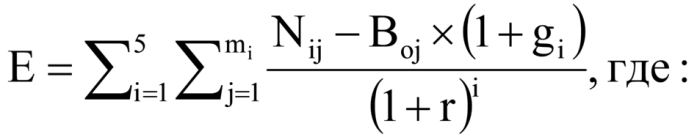           i - порядковый номер года, имеющий значение от одного до пяти;
         mi - количество плательщиков, воспользовавшихся льготой в i-м году;
         j - порядковый номер плательщика, имеющий значение от одного до m;
           Nij - объем налогов, задекларированных для уплаты в  бюджет МО СП «Муйская сельская администрация» j-м налогоплательщиком  в i-м году.       При определении объема налогов, задекларированных для уплаты в   бюджет МО СП «Муйская сельская администрация» плательщиками, учитываются начисления по налогу на прибыль организаций, налогу на доходы физических лиц, налогу на имущество организаций, транспортному налогу, налогам, подлежащим уплате в связи с применением специальных налоговых режимов (за исключением системы налогообложения при выполнении соглашений о разделе продукции) и земельному налогу.        В случае если на день проведения оценки совокупного бюджетного эффекта (самоокупаемости) стимулирующих налоговых расходов МО СП «Муйская сельская администрация» для плательщиков, имеющих право на льготы, льготы действуют менее шести лет, объемы налогов, подлежащих уплате в   бюджет МО СП «Муйская сельская администрация», оцениваются (прогнозируются) по данным куратора налогового расхода МО СП «Муйская сельская администрация»;   Boj - базовый объем налогов, задекларированных для уплаты в  бюджет МО СП «Муйская сельская администрация» j-м плательщиком в базовом году;          gi - номинальный темп прироста налоговых доходов консолидированного бюджета МО «Муйский район»   в i-м году по отношению к показателям базового года, определяемый Министерством финансов Республики Бурятия;
          r - расчетная стоимость среднесрочных рыночных заимствований МО СП «Муйская сельская администрация», рассчитываемая по формуле:
                                                              r = iинф + p + c, где:
     iинф – целевой уровень инфляции (4процента);     p - реальная процентная ставка, определяемая на уровне 2,5 процента;
     c - кредитная премия за риск, рассчитываемая для целей настоящего документа в зависимости от отношения муниципального  долга МО СП «Муйская сельская администрация» по состоянию на 1 января текущего финансового года к доходам (без учета безвозмездных поступлений) за отчетный период:   если указанное отношение составляет менее 50 процентов, кредитная премия за риск принимается равной 1 проценту;
  если указанное отношение составляет от 50 до 100 процентов, кредитная премия за риск принимается равной 2 процентам;
   если указанное отношение составляет более 100 процентов, кредитная премия за риск принимается равной 3 процентам.
    Базовый объем налогов, задекларированных для уплаты в   бюджет МО СП «Муйская сельская администрация» j-м плательщиком в базовом году (Boj), рассчитывается по формуле:
                                                                    Boj = Noj + Loj, где:
    Noj - объем налогов, задекларированных для уплаты в   бюджет МО СП «Муйская сельская администрация» j-м плательщиком в базовом году;
    Loj - объем льгот, предоставленных j-му плательщику в базовом году.
      Под базовым годом понимается год, предшествующий году начала применения j-м плательщиком льготы, либо шестой год, предшествующий отчетному году, если льгота предоставляется плательщику более шести лет.         3.13. По итогам оценки эффективности налогового расхода МО СП «Муйская сельская администрация» куратор налогового расхода формулирует выводы о достижении целевых характеристик налогового расхода МО СП «Муйская сельская администрация», вкладе налогового расхода МО СП «Муйская сельская администрация» в достижение целей муниципальной программы и (или) целей социально-экономического развития МО СП «Муйская сельская администрация», не относящихся к муниципальным программам МО СП «Муйская сельская администрация», а также о наличии или об отсутствии более результативных (менее затратных для бюджета МО СП «Муйская сельская администрация») альтернативных механизмов достижения целей муниципальной программы МО СП «Муйская сельская администрация» и (или) целей социально-экономического развития МО СП «Муйская сельская администрация», не относящихся к муниципальным программам МО СП «Муйская сельская администрация».3.14. Результаты оценки налоговых расходов МО СП «Муйская сельская администрация» учитываются при формировании основных направлений бюджетной и налоговой политики МО СП «Муйская сельская администрация», а также при проведении оценки эффективности реализации муниципальных программ.3.15. Оценка эффективности планируемого к осуществлению налогового расхода проводится куратором налогового расхода, инициирующим введение нового налогового расхода.Куратор налогового расхода, инициирующий введение нового налогового расхода:- обосновывает целесообразность введения и востребованность налогового расхода;- определяет цели (целевые индикаторы) предлагаемого к введению налогового расхода, которые должны соответствовать целям муниципальных программ и (или) целям социально-экономического развития МО СП «Муйская сельская администрация», не относящихся к муниципальным программам МО СП «Муйская сельская администрация», при которых допустимо предоставление предлагаемых к введению налоговых расходов;- направляет предложение на рассмотрение в администрацию МО СП «Муйская сельская администрация» с приложением информации по форме согласно приложению № 4 к настоящему Порядку.Оценка эффективности налогового расхода МО СП «Муйская сельская администрация» также проводится в случае инициирования куратором налогового расхода продления срока действия налогового расхода. В случае целесообразности осуществления налоговых расходов инициатором введения нового (продления срока действия) налогового расхода разрабатывается проект решения Совета депутатов, вопрос выносится для рассмотрения на сессию Совета депутатов.Приложение № 1к Порядку формированияперечня налоговых расходовМО СП «Муйская сельская администрация» и оценкиналоговых расходовМО СП «Муйская сельская администрация»ПЕРЕЧЕНЬПОКАЗАТЕЛЕЙ ДЛЯ ПРОВЕДЕНИЯ ОЦЕНКИ НАЛОГОВЫХ РАСХОДОВМО «МУЙСКИЙ  РАЙОН»Приложение № 2к Порядку формированияперечня налоговых расходовМО СП «Муйская сельская администрация» и оценкиналоговых расходовМО СП «Муйская сельская администрация»ПЕРЕЧЕНЬналоговых расходов МО СП «Муйская сельская администрация» на очереднойфинансовый год и плановый периодПриложение № 3к Порядку формированияперечня налоговых расходовМО СП «Муйская сельская администрация» и оценкиналоговых расходовМО СП «Муйская сельская администрация»РЕЗУЛЬТАТЫоценки эффективности налоговых расходов за ____ год____________________________________________________________(наименование налогового расхода)____________________________________________________________(наименование куратора налогового расхода)Приложение №4к Порядку формированияперечня налоговых расходовМО СП «Муйская сельская администрация» и оценкиналоговых расходовМО СП «Муйская сельская администрация»ОЦЕНКАэффективности налоговых расходов (налоговых льгот),предлагаемых к введению--------------------------------<*> Год до начала применения льготы.№№ п/пНаименование показателяИсточник данных123I. Нормативные характеристики налогового расхода  МО СП «Муйская сельская администрация»I. Нормативные характеристики налогового расхода  МО СП «Муйская сельская администрация»I. Нормативные характеристики налогового расхода  МО СП «Муйская сельская администрация»1.Нормативный правовой акт, устанавливающий налоговые льготы, освобождения и иные преференции по налогамКуратор налогового расхода2.Условия предоставления налоговых льгот, освобождений и иных преференций, установленные нормативным правовым актом Куратор налогового расхода3.Целевая категория плательщиков налогов, для которых предусмотрены налоговые льготы, освобождения и иные преференции, установленная нормативным правовым актом Куратор налогового расхода4.Дата вступления в силу положений нормативного правового акта, устанавливающего налоговые льготы, освобождения и иные преференции по налогамКуратор налогового расхода5.Дата начала действия предоставленного нормативным правовым актом права на налоговые льготы, освобождения и иные преференции по налогамКуратор налогового расхода6.Период действия налоговых льгот, освобождений и иных преференций по налогам, предоставленных нормативным правовым актом Куратор налогового расхода7.Дата прекращения действия налоговых льгот, освобождений и иных преференций по налогам, установленная нормативным правовым актом Куратор налогового расходаII. Целевые характеристики налогового расхода МО СП «Муйская сельская администрация»II. Целевые характеристики налогового расхода МО СП «Муйская сельская администрация»II. Целевые характеристики налогового расхода МО СП «Муйская сельская администрация»8.Наименование налоговых льгот, освобождений и иных преференций по налогамКуратор налогового расхода9.Целевая категория налогового расхода Куратор налогового расхода10.Цели предоставления налоговых льгот, освобождений и иных преференций для плательщиков налогов, установленных нормативным правовым актом Куратор налогового расхода 11.Наименования налогов, по которым предусматриваются налоговые льготы и иные преференции, установленные нормативным правовым актом Куратор налогового расхода12.Вид налоговых льгот, освобождений и иных преференций, определяющий особенности предоставленных отдельным категориям плательщиков налогов преимуществ по сравнению с другими плательщикамиКуратор налогового расхода13.Размер налоговой ставки, в пределах которой предоставляются налоговые льготы, освобождения и иные преференции по налогамКуратор налогового расхода14.Показатель (индикатор) достижения целей муниципальных  программ и (или) целей социально-экономического развития  МО СП «Муйская сельская администрация», не относящихся к муниципальным программам МО СП «Муйская сельская администрация», в связи с предоставлением налоговых льгот, освобождений и иных преференций по налогамКуратор налогового расхода15.Код вида экономической деятельности (по общероссийскому классификатору видов экономической деятельности), к которому относится налоговый расход (если налоговый расход обусловлен налоговыми льготами, освобождениями и иными преференциями для отдельных видов экономической деятельности)Куратор налогового расходаII. Фискальные характеристики налогового расхода  МО СП «Муйская сельская администрация»II. Фискальные характеристики налогового расхода  МО СП «Муйская сельская администрация»II. Фискальные характеристики налогового расхода  МО СП «Муйская сельская администрация»16.Объем налоговых льгот, освобождений и иных преференций, предоставленных для плательщиков налогов, в соответствии с нормативным правовым актом за отчетный год и за год, предшествующий отчетному году, тыс. рублейММежрайонная  ИФНС  №8 по РБ17.Оценка объема предоставленных налоговых льгот, освобождений и иных преференций для плательщиков налогов на текущий финансовый год, очередной финансовый год и плановый период, тыс. рублейКуратор налогового расхода 18.Численность плательщиков налогов, воспользовавшихся налоговой льготой, освобождением и иной преференцией, установленных нормативным правовым актом, единицММежрайонная  ИФНС  №8 по РБ19.Базовый объем налогов, задекларированный для уплаты в   бюджет МО СП «Муйская сельская администрация» плательщиками налогов, имеющими право на налоговые льготы, освобождения и иные преференции, установленные нормативным правовым актом, тыс. рублейМежрайонная  ИФНС  №8 по РБ20.Объем налогов, задекларированный для уплаты в  бюджет МО СП «Муйская сельская администрация» плательщиками налогов, имеющими право на налоговые льготы, освобождения и иные преференции за шесть лет, предшествующих отчетному финансовому году, тыс. рублейМежрайонная  ИФНС  №8 по РБ21.Результат оценки эффективности налогового расхода Куратор налогового расхода 22.Оценка совокупного бюджетного эффекта (для стимулирующих налоговых расходов МО СП «Муйская сельская администрация»)Администрация МО СП «Муйская сельская администрация»№№ п/пНаименование налогового расходаРеквизиты нормативного правового акта, устанавливающего налоговый расходКатегории плательщиков налогов, для которых предусмотрены налоговые льготыЦелевая категорияНаименование муниципальной программы/направления деятельностиНаименование подпрограммы муниципальной программыНаименование структурного элемента подпрограммы муниципальной программыПоказатели (индикаторы) достижения целей муниципальных программ (целей социально-экономического развития  МО СП «Муйская сельская администрация», не относящихся к муниципальным программам МО СП «Муйская сельская администрация») в связи с предоставлением налоговых расходовКуратор налогового расходаNN п/пНаименованиеОтчетный год (отчет)Текущий год (оценка)Плановый период (прогноз по годам)12345I.Оценка целесообразностиОценка целесообразностиОценка целесообразностиОценка целесообразности1.1Наименование муниципальной программы (наименование подпрограммы)Наименование муниципальной программы (наименование подпрограммы)Наименование муниципальной программы (наименование подпрограммы)Наименование муниципальной программы (наименование подпрограммы)1.2Наименование цели муниципальной программыНаименование цели муниципальной программыНаименование цели муниципальной программыНаименование цели муниципальной программы1.3Вывод о соответствии налоговых расходов цели муниципальной программыВывод о соответствии налоговых расходов цели муниципальной программыВывод о соответствии налоговых расходов цели муниципальной программыВывод о соответствии налоговых расходов цели муниципальной программы1.4Численность плательщиков, воспользовавшихся правом на льготы, ед.1.5Общая численность плательщиков за 5-летний период, ед.Общая численность плательщиков за 5-летний период, ед.Общая численность плательщиков за 5-летний период, ед.Общая численность плательщиков за 5-летний период, ед.1.6Иные критерии целесообразностиИные критерии целесообразностиИные критерии целесообразностиИные критерии целесообразности1.7Вывод о востребованности налоговых льготВывод о востребованности налоговых льготВывод о востребованности налоговых льготВывод о востребованности налоговых льготII.Оценка результативностиОценка результативностиОценка результативностиОценка результативности2.1Наименование показателя (индикатора) муниципальной программы, на  значение которого оказывают влияние налоговые льготыНаименование показателя (индикатора) муниципальной программы, на  значение которого оказывают влияние налоговые льготыНаименование показателя (индикатора) муниципальной программы, на  значение которого оказывают влияние налоговые льготыНаименование показателя (индикатора) муниципальной программы, на  значение которого оказывают влияние налоговые льготы2.1.1Фактическое значение показателя (индикатора) муниципальной программы, ед. изм.2.1.1в % к предыдущему году2.1.2Оценка значения показателя (индикатора) муниципальной программы без учета налоговых льгот2.1.3Вклад показателя в достижение цели муниципальной программы без учета налоговых льгот (разница между 2.1.1 и 2.1.2)2.2Наименование показателя (индикатора) налоговой льготы (налогового расхода)Наименование показателя (индикатора) налоговой льготы (налогового расхода)Наименование показателя (индикатора) налоговой льготы (налогового расхода)Наименование показателя (индикатора) налоговой льготы (налогового расхода)пороговое значениефактическое значение2.3Иные показатели (при необходимости)2.3.1Объем производства продукции, ед.2.3.2Объем производства продукции (услуг), тыс. руб.2.3.3Размер средней заработной платы на 1 работника, тыс. руб.2.3.4Количество рабочих мест, ед.в том числе вновь созданные рабочие места, ед.2.3.5Объем инвестиций, тыс. руб.в том числе собственные средства, тыс. руб.2.3.6Прибыль (убыток) до налогообложения, тыс. руб.2.3Объем налоговых льгот (налоговых расходов), тыс. руб.в том числе по видам налогов, тыс. руб.в том числе по видам налогов, тыс. руб.в том числе по видам налогов, тыс. руб.в том числе по видам налогов, тыс. руб.2.4Наименование альтернативного механизма достижения цели муниципальной программы (целей социально-экономического развития МО СП «Муйская сельская администрация»)Наименование альтернативного механизма достижения цели муниципальной программы (целей социально-экономического развития МО СП «Муйская сельская администрация»)Наименование альтернативного механизма достижения цели муниципальной программы (целей социально-экономического развития МО СП «Муйская сельская администрация»)Наименование альтернативного механизма достижения цели муниципальной программы (целей социально-экономического развития МО СП «Муйская сельская администрация»)2.4.1Объем субсидии или иных форм непосредственной финансовой поддержки плательщиков2.4.2Прирост показателя (индикатора) достижения целей муниципальной программы на 1 руб. налоговых льгот2.4.3Прирост показателя (индикатора) достижения целей муниципальной программы на 1 руб. субсидии или иных форм финансовой поддержки2.5Вывод о наличии или об отсутствии более результативных (менее затратных) для бюджета МО СП «Муйская сельская администрация» альтернативных механизмов достижения целей муниципальной программыВывод о наличии или об отсутствии более результативных (менее затратных) для бюджета МО СП «Муйская сельская администрация» альтернативных механизмов достижения целей муниципальной программыВывод о наличии или об отсутствии более результативных (менее затратных) для бюджета МО СП «Муйская сельская администрация» альтернативных механизмов достижения целей муниципальной программыВывод о наличии или об отсутствии более результативных (менее затратных) для бюджета МО СП «Муйская сельская администрация» альтернативных механизмов достижения целей муниципальной программыIII.Итоговый вывод о сохранении (уточнении, отмене) налоговых льгот для плательщиков на основании оценок целесообразности и результативностиИтоговый вывод о сохранении (уточнении, отмене) налоговых льгот для плательщиков на основании оценок целесообразности и результативностиИтоговый вывод о сохранении (уточнении, отмене) налоговых льгот для плательщиков на основании оценок целесообразности и результативностиИтоговый вывод о сохранении (уточнении, отмене) налоговых льгот для плательщиков на основании оценок целесообразности и результативностиНаименование показателяБазовый год <*>Период предоставления льготы (по годам)Период предоставления льготы (по годам)Период предоставления льготы (по годам)Период предоставления льготы (по годам)Период предоставления льготы (по годам)Наименование показателяБазовый год <*>12345Численность плательщиков - потенциальных получателей налоговых льгот, ед.Задекларировано к уплате налогов в   бюджет МО СП «Муйская сельская администрация» получателями налоговых льгот, тыс. руб.в том числе по видам налоговУплачено налогов в  бюджет МО СП «Муйская сельская администрация» получателями налоговых льгот, тыс. руб.в том числе по видам налоговСумма налоговых льгот, тыс. руб.в том числе по видам налогов, тыс. руб.Объем производства продукции, ед.Объем производства продукции, тыс. руб.Размер средней зарплаты на 1 работника, тыс. руб.Количество рабочих мест, ед.в том числе вновь созданные, ед.Объем инвестиций, тыс. руб.в том числе собственные средства, тыс. руб.Прибыль (убыток) до налогообложения, тыс. руб.Ожидаемый совокупный бюджетный эффект, тыс. руб.х